Race to Reach the South Pole: Scott vs. Amundsen       Ready Instruction, page 22, AIS 7Name __________________________________________________             Date ______________      Period ____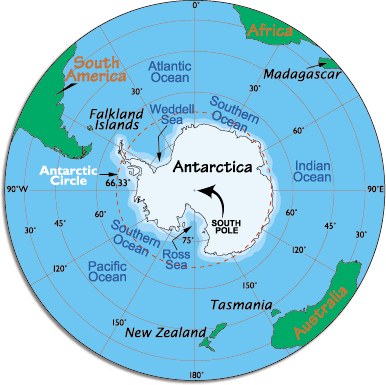 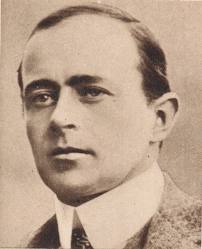 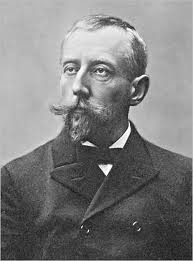          	         South Pole	  		Scott				AmundsenUsing context clues, define the following:Using the chart, convert the temperatures from Fahrenheit to Celsius:   212ᵒF = _______ᵒC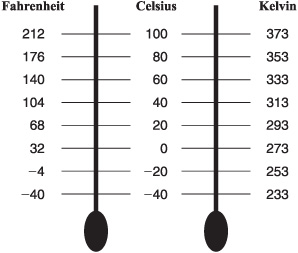  68ᵒF = _______ᵒC 32ᵒF = _______ᵒC 		-4ᵒF = _______ᵒC-40ᵒF = _______ᵒCRecord your observations about how each explorer prepared for this journey:After taking notes in your book, write a short response explaining why Amundsen succeeded.  Begin with a thesis or topic sentence.  Be sure to include at least three detailed sentences with textual evidence to support your thesis._____________________________________________________________________________________________________________________________________________________________________________________________________________________________________________________________________________________________________________________________________________________________________________________________________________________________________________________________________________________________________________________________________________________________________________________________________________________________________________________________________________________________________________________________Watch 2 minute Photostory project on the race to the South Pole.  http://www.youtube.com/watch?v=1ozVa4oELIAWatch 2 minute reenactment of a challenge faced by Amundson’s team http://www.youtube.com/watch?v=p3QHIBDOcwUEnrichment Activity for Reading Rewards:  Watch a 10 minute video on Amundson’s journey.  Write at least one paragraph about it.  Remember, a paragraph must including a topic sentence (in the introduction it is the thesis statement) and three detailed supporting sentences. http://www.youtube.com/watch?v=kW5p7ANwAU4confidentadjectiverecruitverbveteranadjective unsettlingadjectivedisillusionedadjectiveScottAmundsen